                       SOLICITUD RESERVA de VACANTE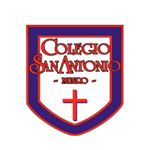 NIVEL INICIAL Y PRIMER AÑO PRIMARIA -   AÑO LECTIVO 2021-APELLIDO Y NOMBRE DEL MENOR:APELLIDO Y NOMBRE DEL PADRE/MADRE/ TUTOR:POR FAVOR COMPLETAR TODOS LOS DATOS QUE A CONTINUACION SE SOLICITAN:DIRECCION:Calle:							Nro:Localidad:						C.P.:  		Partido: CONTACTO:Tel Fijo:			Celular 1: 			Celular 2:Otro teléfono de contacto:MAIL 1:MAIL 2:SALA O AÑO A CURSAR EN 2021    (MARQUE CON UNA X LO QUE CORRESPONDA)SALA DE 3 Y 4 AÑOS:PREESCOLAR: 1° AÑO PRIMARIA: COMPLETAR EL FORMULARIO Y ENVIARLO A:   colegiosanantonio@hotmail.comACLARACION:ESTA ES UNA SOLICITUD DE RESERVA, NO SE RECIBIRAN PAGOS EN TAL CONCEPTO. EL COLEGIO INFORMARA EN SU MOMENTO FORMA, IMPORTE Y FECHA DE PAGO DE LAS MISMAS.